                                                          DECLARATIONI hereby declare that all the above-mentioned facts and information are true to the best of my knowledge. I will solely be responsible for any discrepancy found in them.PIACE:- DATE :-Masud AshfaqueMASUD ASHFAQUEJAMIA NAGAROKHLA+91 9911471379+91 8130800150     Masoodashfaque786@gmail.comABOUT METo seek an opportunity organization and venture to be a part of its growth through innovative   and dedicated approach to the challenges and thereby upgrade my skills.  SKILLSWORKPERSONALLANGUAGETYPING SKILL& SPEEDMASUD
ASHFAQUEEDUCATIONTECHNICAL PORFICIENCY(2013 – 2014)DIPLOMA IN COMPUTER APPLICATIONIBTIDA COMPUTER CENTRELUCKNOWAPPLICATION & HARDEWREWindos7, xp, vistaBASIC CONCEPTS OF COMPUTER HARDWARE AND INFORMATION TECHNOLOGY. PERSONAL DETAILFATHER’S NAME               :        ASHFAQUE ALAMOCCUPATION	            :        FARMERMOTHER’S NAME 	:        KANIZA KHATOONOCCUPATION	               :        HOUSE WIFEMARITAL STATUS             :        SINGLEGENDER		               :        MALENATIONALITY                     :        INDIANDATE OF BIRTH	                :        05.10.1992SKILLSSTRENGTHSHOBBIES           SRENGTHPositive Attitude.Leadership Skills.Easily Adaptable to new Environments.Management and innovative ideas.EXPERIENCETwo years in Arabic English + Urdu and vice versa TranslationSix Months in CaptchaOne year in English Grammar TeachingTen months teaching in Arabic +Urdu and vice versaEight months Urdu To Arabic & English as Interpreter in Noida6 Months in creating Arabic SEO Keywords*Recently working as a Arabic Expert(Translator)in IT CompanyAREA OF INTERESTLANGUAGE INTERPRETER, CONTENT WRITER ,SEO, COMPUTER OPRETING, ACHIEVEMENTI was awarded many certificates for an academic Excellence during Schooldays.PRESENT ADDRESS 536 ,3rd Floor ,Street No 22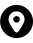 Zakir Nagar,OKHLAState  -  NEW DELHI Pin Code - 110025PERMANENT ADDRESS VILL. MIRZAPUR KOTHI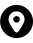 P/S.SIMRAHA ,MERIGANJDist. – ARARIAState  -  BIHARPin Code - 854334